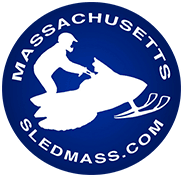 2022 Golf CommitteeJeff Miller413-522-0796Marcia Miller413-522-2650CONTACT:Jeff Millerjeff.miller@sledmass.com* Mailing AddressSAM Golf Tournament241 W. Leyden Rd.Leyden, Ma 01337* www.sledmass.com